MYM4 Answers Wk.17 Mon. Tues.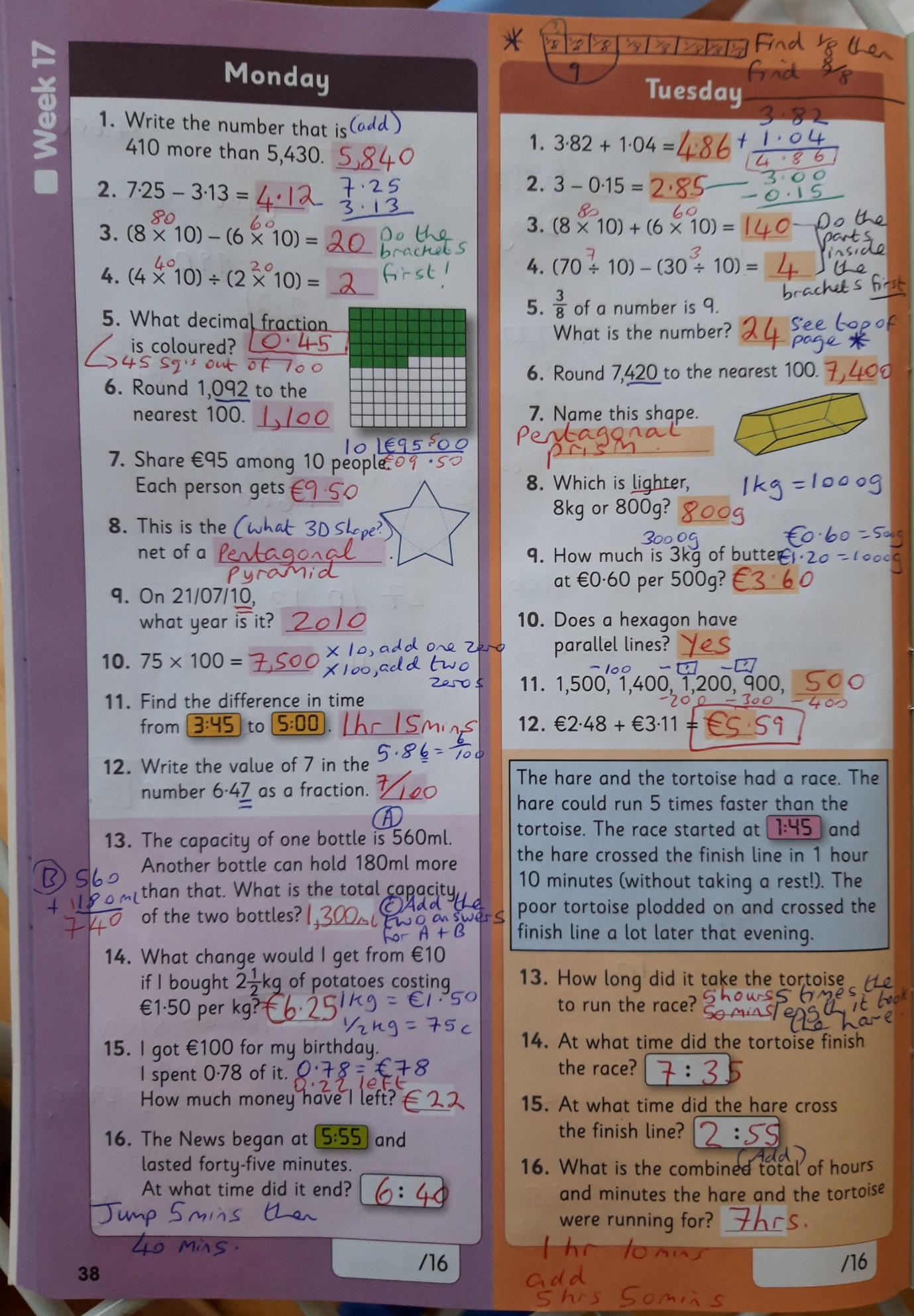 